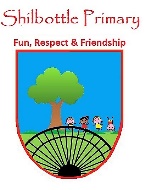 00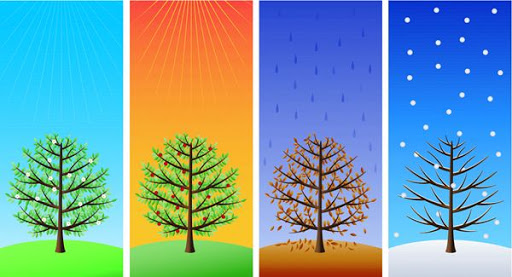 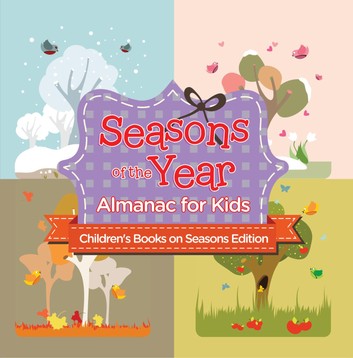 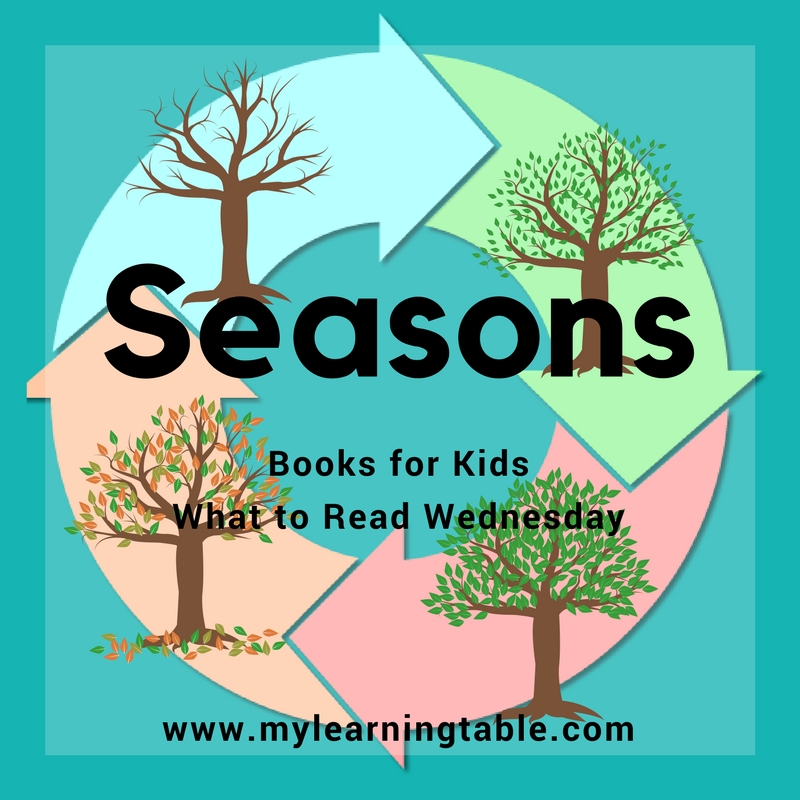 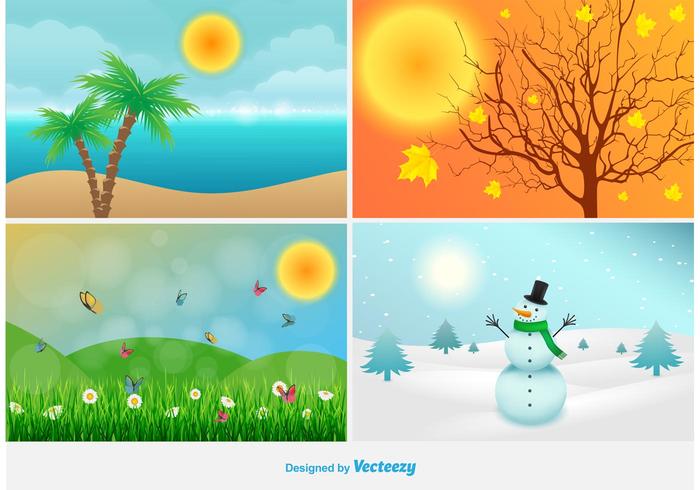 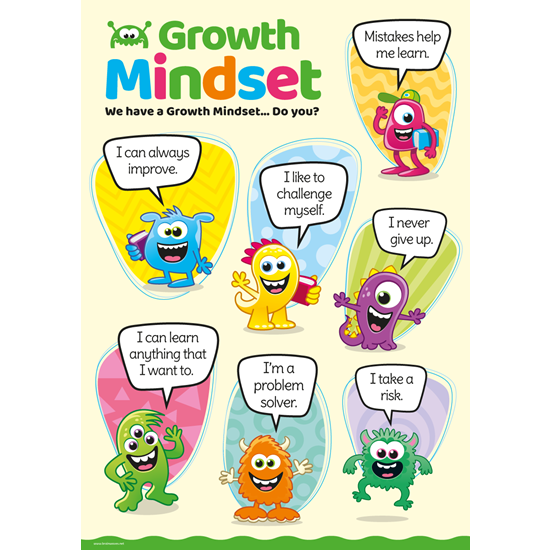 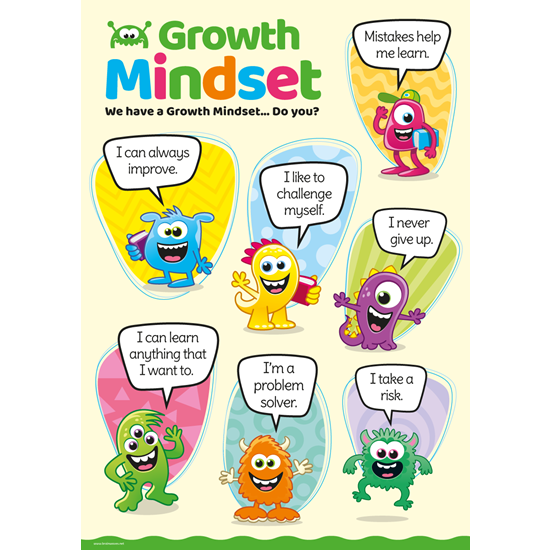 VocabularyMeaningadapt Get used to new conditions.AutumnThe months from September to November.hobbySomething done in your spare time for pleasure.seasonsFour parts of a year marked by different weather patterns.spring If an object is transparent, you can seethrough it.summerThe months from June to August, the warmest season of the year.winterThe months from December to February, the coldest season of the year.